. ПОЯСНИТЕЛЬНАЯ ЗАПИСКА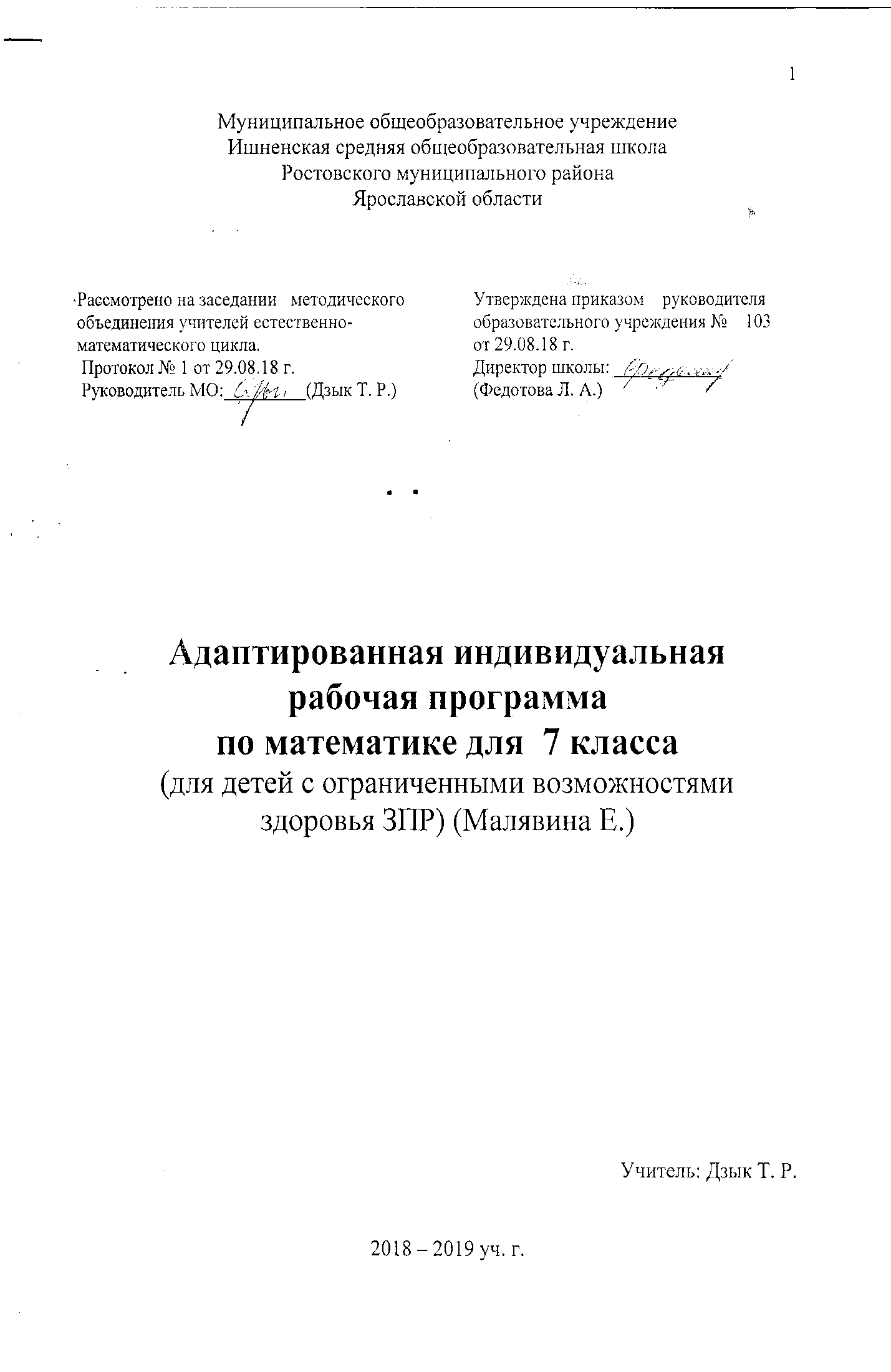 Рабочая программа по математике для 7 класса составлена на основе примерной программы основного общего образования по математике и Федерального компонента государственного стандарта основного общего образования. Программа составлена на 68часов (2 часа в неделю) в соответствии с учебным планом школы.Предмет математика представлен двумя дисциплинами: алгебра и геометрия. Используя  рекомендации Министерства образования, в программу  внесены   следующие изменения:при рассмотрении  простейших  геометрических  фигур, все  понятия  вводятся  на  наглядной  основе;аксиомы  даются  через  решение задач и  приводятся в  описательной  форме;теоремы  даются  без  доказательств, так как  они  трудны  для  учащихся  с  задержкой  психического  развития.Внесение данных изменений позволит охватить весь изучаемый материал по программе, повысить уровень обученности учащихся по предмету, а также более эффективно осуществить индивидуальный подход к обучающимся.Все основные понятия вводятся на наглядной основе. Аксиомы даются в процессе практических упражнений через решение задач и приводятся в описательной форме. Все теоретические положения даются исключительно в ознакомительном плане и опираются на наглядные представления учащихся. Программа построена с учетом специфики усвоения учебного материала детьми, испытывающими трудности в обучении, причиной которых являются различного характера задержки психического развития: недостаточность внимания, памяти, логического мышления, пространственной ориентировки, быстрая утомляемость отрицательно влияют на усвоение математических понятий, в связи с этим при рассмотрении курса математики 7 класса были внесены изменения в объем теоретических сведений для этих детей. Некоторый материал программы им дается без доказательств, только в виде формул и алгоритмов или ознакомительно для обзорного изучения, некоторые темы в связи со сложностью изложения и понимания для детей с ЗПР были исключены.Учитывая нарушение процессов запоминания и сохранения информатизации у детей с ЗПР, некоторые темы изучаем ознакомительно с опорой на наглядность. Снизив объем запоминаемой информации, для учащихся с ЗПР целесообразно более широко ввести употребление опорных схем, памяток, алгоритмов.Данная программа для детей  с ЗПР откорректирована в направлении разгрузки курса по содержанию, т.е. предполагается изучение материала в несколько облегченном варианте, однако не опускается ниже государственного уровня обязательных требований.Примечание к планированию математикиТемы изучаются как ознакомительные.Глава «Выражения, тождества, уравнения».Темы: «Среднее арифметическое, размах и мода», «Медиана как статистическая характеристика».Глава «Степень с натуральным показателем».Тема: «Функции у= х2 и у= х3 и их графики».Глава «Формулы сокращенного умножения».Тема: «Разложение на множители суммы и разности кубов».Глава «Системы линейных уравнений».Темы: «График линейного уравнения с двумя переменными», «Решение задач с помощью систем уравнений».Глава «Начальные геометрические сведения».Темы: «Провешивание прямой на местности», «Измерение углов на местности», «Построение прямых углов на местности».Глава «Треугольники».Темы: «Медианы, биссектрисы и высоты треугольника»,  «Примеры задач на построение».Глава «Параллельные прямые».Тема: «Аксиома параллельных прямых».Глава «Соотношения между сторонами и углами треугольника».Темы: «Неравенство треугольника», «Уголковый отражатель», «Расстояние от точки до прямой. Расстояние между параллельными прямыми».Изучение математики для детей с ЗПР  направлено на достижение следующих целей:овладение системой математических знаний и умений, необходимых для применения в практической деятельности, изучения смежных дисциплин, продолжения образования;интеллектуальное развитие, формирование качеств личности, необходимых человеку для полноценной жизни в современном обществе, свойственных математической деятельности: ясности и точности мысли, критичности мышления, интуиции, логического мышления, элементов алгоритмической культуры, пространственных представлений, способности к преодолению трудностей;развитиевысших психических функций, умение ориентироваться в задании, анализировать его, обдумывать и планировать предстоящую деятельность.Важнейшими  коррекционными  задачами курса геометрии являются развитие логического     мышления     и     речи     учащихся, формирование у них навыков умственного труда — планирование   работы,  осуществление самоконтроля.  Школьники должны научиться   грамотно   и   аккуратно   делать математические записи, уметь объяснить их. Примерное планирование учебного материала по алгебре в 7 классе. Индивидуальная программа.(1,5 ч в неделю, всего 51 ч за 34 недели)ОСНОВНЫЕ ТРЕБОВАНИЯ К ЗНАНИЯМ И УМЕНИЯМ К УРОВНЮ ПОДГОТОВКИ ОБУЧАЮЩИХСЯПО ПРЕДМЕТУ «АЛГЕБРА» В результате изучения математики ученик получит знания: числовое выражение, выражение с переменными, значение выражения, среднее арифметическое, размах, мода и медиана ряда данных.определение линейного уравнения, корня уравнения, области определения уравнения.определение одночлена и многочлена, понимать формулировку заданий: «упростить выражение».способы разложения многочлена на множители, формулы сокращенного умножения.правила сокращения дроби, приведение дробей к общему знаменателю, арифметических действий над алгебраическими дробями.определения функции, области определения функции, области значений, что такое аргумент, какая переменная называется зависимой, какая независимой; понимать, что такое функция.что такое линейное уравнение с двумя переменными, система уравнений,  знать различные способы решения систем уравнений с двумя переменными: способ подстановки, способ сложения; понимать, что уравнение – это математический аппарат решения разнообразных задач из математики, смежных областей знаний, умения:осуществлять в буквенных выражениях числовые подстановки и выполнять соответствующие вычисления; сравнивать значения буквенных выражений при заданных значениях входящих в них переменных; применять свойства действий над числами при нахождении значений числовых выражений.решать линейные уравнения и уравнения, сводящиеся к ним; составлять уравнение по тексту задачи.приводить многочлен к стандартному виду, выполнять действия с многочленами.разложить многочлен на множители.преобразовать алгебраическую дробь.правильно употреблять функциональную терминологию (значение функции, аргумент, график функции, область определения, область значений); находить значения функций, заданных формулой, таблицей, графиком; решать обратную задачу; строить графики линейной функции, прямой и обратной пропорциональности; интерпретировать в несложных случаях графики реальных зависимостей между величинами, отвечая на поставленные вопросы.правильно употреблять термины: «уравнение с двумя переменными», «система»; понимать их в тексте, в речи учителя, понимать формулировку задачи «решить систему  уравнений с двумя переменными»; строить некоторые графики уравнения с двумя переменными;  решать системы уравнений с двумя переменными различными способами.Календарно-тематическое планирование по геометрии в 7 классе. Индивидуальная программа. (0,5 ч в неделю, всего 17 ч)Требования к подготовке учащихся по геометрии.В результате изучения курса учащиеся должны:понимать, что геометрические формы являются идеализированными образами реальных объектов; научиться использовать геометрический язык для описания предметов окружающего мира; получить представление о некоторых областях применения геометрии в быту, науке, технике, искусстве; распознавать на чертежах и моделях геометрические фигуры (отрезки; углы; треугольники и их частные виды; изображать указанные геометрические фигуры; выполнять чертежи по условию задачи; владеть практическими навыками использования геометрических инструментов для изображения фигур, а также для нахождения длин отрезков и величин углов; решать задачи на вычисление геометрических величин (длин, углов), применяя изученные свойства фигур и формулы и проводя аргументацию в ходе решения задач; решать задачи на доказательство; владеть алгоритмами решения основных задач на построение.Применять полученные знания:при построении геометрическими инструментами (линейка, угольник, циркуль, транспортир);для вычисления длин геометрических фигур с помощью формул.№ урока по темеТема урокаКол-во часовДата д/зПовторение курса математики 5-6 классов105.091Положительные и отрицательные числа. Десятичные дроби.   Обыкновенные дроби. Алгебра Выражения, тождества, уравнения  706.09-03.101Числовые выражения и выражения с переменными. Нахождение значений выражений с переменными2Сравнение значений выражений. Строгие и нестрогие неравенства. Двойные неравенства3Переместительное и сочетательное свойства действий над числами. Распределительное свойство действий над числами. Тождества. Тождественные преобразования выражений4Уравнение и его корни. Решение линейных уравнений с одной переменной5Решение линейных уравнений с одной переменной6Решение задач на понятия «больше на», «больше в» с помощью уравнений7Решение различных задач с помощью линейного уравненияЭлементы логики, комбинаторики, статистики и теории вероятностей. Статистические характеристики104.102Среднее арифметическое, размах,  мода, медианаФункции 710.10-14.111Понятие  функции. Способы задания функции. Область определения функции2Вычисление значений функции по формуле. Нахождение значений аргумента3Понятие графика функции. Чтение графиков функций4Прямая пропорциональность, её свойства и график5Линейная функция, её свойства и график6Функции          у = х2 ,её график и свойства7Функции          у = х3  , её график и свойстваСтепень с натуральным показателем. Одночлены и многочлены.1615.11-01.021Определение степени с натуральным показателем. Порядок действий в числовых выражениях со степенями2Умножение и деление степеней. 3Возведение в степень произведения.  Возведение в степень степени4Одночлен и его стандартный вид. Умножение одночленов.Возведение одночлена в степень5Многочлен и его стандартный вид. Степень многочлена. Нахождение значений многочлена 6Сложение и вычитание многочленов. Умножение одночлена на многочлен7Упрощение выражений, содержащих умножение одночлена на многочлен. Решение уравнений, содержащих умножение одночлена на многочлен8Разложение многочлена на множители  с помощью вынесения общего множителя за скобки11Решение уравнений с вынесением общего множителя за скобки12Умножение многочлена на многочлен13Упрощение выражений, содержащих умножение многочлена на многочлен14Решение уравнений15Разложение многочлена на множители способом группировки16Представление многочлена в виде произведенияФормулы сокращенного умножения 906.02-03.041Возведение в квадрат суммы и разности двух выражений 2Куб суммы и куб разности двух выражений3Разложение на множители с помощью формул квадрата суммы и квадрата разности4Умножение разности двух выражений на их сумму5Разложение разности квадратов на множители6Разложение на множители суммы и разности кубов7Упрощение выражений с помощью формул сокращенного умножения 8Разложение многочленов на множители9Решение уравнений с разложением на множителиСистемы линейных уравнений 704.04-05.051Линейное уравнение с двумя переменными. Системы линейных уравнений с двумя переменными, понятие решения системы2Графический способ решения систем линейных уравнений с двумя переменными3Способ подстановки при решении систем линейных уравнений с двумя переменными4Способ сложения при решении систем линейных уравнений с двумя переменными5Способ сложения при решении задач с помощью систем уравнений6Решение задач с помощью систем уравнений7Обобщение по теме: «Системы линейных уравнений»Обобщающее повторение курса.315.05-31.051Выражения и уравнения2Функции и их свойства3Формулы сокращенного умноженияИтого 51 ч№ урока по темеТема урокаКол-во часовдатад/зНачальные геометрические сведения21Начальные геометрические сведения. Точки, прямые,  отрезки. Луч. Угол.Равенство геометрических фигур. Сравнение отрезков и углов. Длина отрезка. Измерение отрезков. Градусная мера угла. Измерение  углов.2Смежные и вертикальные углы. Перпендикулярные прямые.Треугольники 51Понятие теоремы. Признаки равенства треугольников. Решение задач на применение  признаков равенства треугольников2Перпендикуляр к прямой. Медианы, биссектрисы и высоты треугольника.3Равнобедренный треугольник и его свойства. Решение задач с равнобедренным треугольником4Окружность и её элементы. Задачи на построение: построение угла, равного данному; построение биссектрисы угла,  построение прямой, перпендикулярной данной; построение середины отрезка5Решение задач по теме: «Треугольники»Параллельные прямые41Взаимное расположение двух прямых на плоскости. Параллельные прямые, отрезки, лучи. Секущая. Виды углов при пересечении двух прямых секущей.2Признаки параллельности двух прямых. Решение задач с применением признаков параллельности прямых3Понятие аксиомы. Аксиома параллельных прямых. Следствия из аксиом. Решение задач с применением аксиом и следствий из аксиом4Решение задач по теме: «Параллельные прямые»Соотношения между сторонами и углами треугольника. Прямоугольные треугольники51Теорема о сумме углов треугольника. Остроугольный, прямоугольный и тупоугольный треугольники.  Решение задач с применением теоремы о сумме углов треугольника2Теорема о соотношениях между сторонами и углами треугольника. Неравенство треугольника. Решение задач по теме: «Соотношения между сторонами и углами треугольника»3Некоторые свойства прямоугольных треугольников. Признаки равенства прямоугольных треугольников. Решение задач с прямоугольными треугольниками4Расстояние от точки до прямой. Расстояние между параллельными прямыми5Решение задач по теме: «Соотношения между сторонами и углами треугольника. Прямоугольные треугольники»Повторение  курса геометрии 7 класса1Итого 17 ч